ТЕРРИТОРИАЛЬНАЯ ИЗБИРАТЕЛЬНАЯ КОМИССИЯ
ГОРОДА УССУРИЙСКА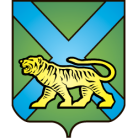 РЕШЕНИЕг. Уссурийск
О назначении О.М. Коробецпредседателем участковойизбирательной комиссииизбирательного участка № 3819На основании решения территориальной избирательной комиссии города Уссурийска от 03 июня 2016 года № 42/06 «Об освобождении от должности председателя участковой избирательной комиссии избирательного участка № 3819» и в соответствии с пунктом 7 статьи 28 Федерального закона «Об основных гарантиях избирательных прав и права на участие в референдуме граждан Российской Федерации», территориальная избирательная комиссия города УссурийскаРЕШИЛА:1. Назначить председателем участковой избирательной комиссии избирательного участка № 3819 Коробец Оксану Михайловну; 1972 года рождения; образование среднее специальное; администратора клуба с. Утесное МБУК Централизованной клубной системы Уссурийского городского округа; кандидатура предложена Политической партией «КОММУНИСТИЧЕСКАЯ ПАРТИЯ РОССИЙСКОЙ ФЕДЕРАЦИИ».2. Выдать председателю участковой избирательной комиссии избирательного участка № 3819 О.М. Коробец   удостоверение установленного образца.3. Направить настоящее решение в участковую избирательную комиссию избирательного участка № 3819 для сведения.4. Разместить настоящее решение на официальном сайте администрации Уссурийского городского округа в разделе «Территориальная избирательная комиссия города Уссурийска» в информационно-телекоммуникационной сети «Интернет».Председатель комиссии		                                                            О.М. МихайловаСекретарь комиссии						                     Г.С. Бурдыков01 июля 2016 года                      № 53/08